Section ASection BSection CSection DInstructions for workflow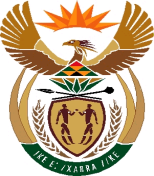 DEPARTMENT OF WATER AND SANITATION MSTraining required for:WMS Modules:Venue: 	Venue: 	Date: from: 	Date: from: 	To: 	Title:Rank:Full Names and Surname of ApplicantFull Names and Surname of ApplicantRegional Office / Sub-directorate / Directorate / Organisation Regional Office / Sub-directorate / Directorate / Organisation Telephone numberTelephone numberFax numberFax numberE-mail addressE-mail addressPersal number (if applicable)Persal number (if applicable)Financial Responsibility codesPlease check with your superviser that these codes are correct before submitting this for for apval.Financial Responsibility codesPlease check with your superviser that these codes are correct before submitting this for for apval.FUND: VOTED FUNDSFUND: VOTED FUNDSFUND: VOTED FUNDSFinancial Responsibility codesPlease check with your superviser that these codes are correct before submitting this for for apval.Financial Responsibility codesPlease check with your superviser that these codes are correct before submitting this for for apval.RESP D:RQSRESP D:RQSRESP D:RQSFinancial Responsibility codesPlease check with your superviser that these codes are correct before submitting this for for apval.Financial Responsibility codesPlease check with your superviser that these codes are correct before submitting this for for apval.OBJECTIVE RQI 9A*CUROBJECTIVE RQI 9A*CUROBJECTIVE RQI 9A*CURFinancial Responsibility codesPlease check with your superviser that these codes are correct before submitting this for for apval.Financial Responsibility codesPlease check with your superviser that these codes are correct before submitting this for for apval.ITEM; T&S DOM: INCIDENTAL COSTITEM; T&S DOM: INCIDENTAL COSTITEM; T&S DOM: INCIDENTAL COSTFinancial Responsibility codesPlease check with your superviser that these codes are correct before submitting this for for apval.Financial Responsibility codesPlease check with your superviser that these codes are correct before submitting this for for apval.PROJECT: NO PROJECTS-CURRENTPROJECT: NO PROJECTS-CURRENTPROJECT: NO PROJECTS-CURRENTDietary requirements (E.g.  Halaal, Vegetarian)Dietary requirements (E.g.  Halaal, Vegetarian)Requirements before attendance: (Please indicate)Requirements before attendance: (Please indicate)MUST BE COMPUTER LITERATE  (Microsoft Windows & email)Attendee must have knowledge of the following;Water usersImpactorsMonitoringAttendee must have completed the necessary data capture forms for their siteWMS must have been technically made available to the site before attendee attends the courseApplication for attendance:Signature of student:					Date: 			Application for attendance:Signature of student:					Date: 			DWAF Personnel onlySufficient funds for payment of subsistence and transport allowances are available:		Signature:				Date: 						Rank:(Deputy director: Regional Office or Subdirectorate: WQM)Application for training:  APPROVED / NOT APPROVEDSignature of WMS Training Officer:Sections A & B must be completed by Staff membersSection C must be certified by the Deputy Director: Regional office or subdirectorate.Completed forms must be submitted to Private Bag X313,   0001   For attention:  Assistant Director, Management systems.The Assistant Director, Management systems will inform the applicant whether his/her application was apved or not.